 Извещениео запросе котировок цен № 008/ТВРЗ/2021Уважаемые господа!Акционерное общество «Вагонреммаш» (АО «ВРМ») в лице Тамбовского ВРЗ АО «ВРМ» (далее – Заказчик) сообщает о проведении запроса котировок цен №008/ТВРЗ/2021 с целью выбора организации на право заключения договора по капитальному ремонту трансформатора ЭТМПК 2000/10 инв. №43670 (далее Договор), находящегося на балансовом учете Тамбовского вагоноремонтного завода АО «ВРМ», в 2021 году. Котировочные заявки подаются в письменной форме в запечатанных конвертах до 17-00 часов московского времени «23» марта 2021 г. по адресу: 392009, г. Тамбов, пл. Мастерских, д. 1.Организатором запроса котировок цен является Тамбовский ВРЗ АО «ВРМ» (далее Организатор).  Ответственным представителем заказчика, участвующим в организации и проведении запроса котировок является начальник Энергомеханического отдела Узких Сергей Валентинович sv.uzkih@vagonremmash.ru. Тел. (4752) 79-09-31	 доб. 1-56.Извещение о проведении запроса котировок цен № №008/ТВРЗ/2021 размещено на официальном сайте АО «ВРМ» www.vagonremmash.ru, (раздел «Тендеры»).Предметом запроса котировок цен является выполнение капитального ремонта трансформатора ЭТМПК 2000/10 инв. №43670 для нужд Тамбовского ВРЗ АО «ВРМ» в 2021г.	Начальная (максимальная) цена договора составляет 2 500 000 (два миллиона пятьсот тысяч) рублей 00 копеек без учета НДС; 	3 000 000 (три миллиона) рублей 00 копеек с учетом всех налогов, включая НДС 20 %.		В случае изменения налогового законодательства виды и ставки налогов будут применяться в соответствии с такими изменениями.Настоящим приглашаем Вас принять участие в запросе котировок цен на нижеизложенных условиях (прилагаются).Председатель конкурсной комиссииТамбовского ВРЗ АО «ВРМ»		                                        А. И. ГрибковУТВЕРЖДАЮЗапрос котировок цен № №008/ТВРЗ/20211. Условия запроса котировок цен1.1. Участниками по настоящему запросу котировок цен признаются лица, представившие котировочную заявку в порядке и сроки, установленные в настоящем запросе котировок цен.1.2. Участник несет все расходы и убытки, связанные с подготовкой и подачей своей котировочной заявки. Заказчик и организатор не несут никакой ответственности по расходам и убыткам, понесенным участниками в связи с их участием в настоящем запросе котировок цен.1.3. Документы, представленные участниками в составе котировочных заявок, возврату не подлежат.1.4.  Срок вскрытия конвертов с заявками может быть перенесен.1.5. Котировочные заявки рассматриваются как обязательства участников. Заказчик вправе требовать от Участника, предложившего лучшую котировочную заявку, заключения договора на условиях, указанных в его котировочной заявке.1.6. Заказчик оставляет за собой право прекратить процедуру проведения запроса котировок цен и отказаться от всех предложений в любое время до подведения его итогов без объяснения причин, не неся при этом никакой ответственности перед участниками, которым такое действие может принести убытки. 1.7. Котировочная документация и иная информация о запросе котировок цен размещается на официальном сайте АО «ВРМ» www.vagonremmash.ru, (раздел «Тендеры») (далее – сайт).1.8. Конфиденциальная информация, ставшая известной сторонам, при проведении настоящего запроса котировок цен не может быть передана третьим лицам за исключением случаев, предусмотренных законодательством Российской Федерации.1.9. Заказчик вправе принять решение о внесении изменений в извещение о проведении запроса котировок и котировочную документацию не позднее, чем за 1 рабочий день до даты окончания подачи заявок.1.10. Заказчик размещает дополнение и изменение, внесенные в извещение о проведении запроса котировок и в настоящую котировочную документацию, в соответствии с п.1.7. настоящей котировочной документации, в день принятия решения о внесении изменений.1.11. В случае внесения изменений позднее, чем за 2 (два) рабочих дня до даты окончания подачи заявок, Заказчик обязан продлить срок подачи котировочных заявок таким образом, чтобы со дня внесенных в извещение и котировочную документацию изменений до даты окончания срока подачи заявок оставалось не менее 5 (пяти) дней.1.12. Запрос о разъяснении котировочной документации, может быть направлен с момента размещения котировочной документации, извещения о проведении запроса котировок и не позднее, чем за 2 (два) рабочих дня до окончания срока подачи заявок на участие в запросе котировок.1.13. Запрос от юридического лица оформляется на фирменном бланке участника запроса котировок (при наличии), заверяется уполномоченным лицом участника.1.14. Запрос о разъяснении котировочной документации, полученный от участника позднее установленного срока, не подлежит рассмотрению.1.15. Разъяснения котировочной документации размещаются в соответствии с п.1.7. настоящей котировочной документацией в течение 2 (двух) дней со дня поступления запроса, но не позднее срока окончания подачи котировочных заявок.2. Котировочная заявка2.1. Котировочная заявка должна состоять из документов, требуемых в соответствии с условиями настоящего запроса котировок цен.2.2. Участник, вправе подать только одну котировочную заявку. Внесение изменений в котировочную заявку не допускается. В случае если Участник подает более одной котировочной заявки, а ранее поданные им котировочные заявки не отозваны, все котировочные заявки, предоставленные Участником, отклоняются.2.3. Котировочная заявка Участника, не соответствующая требованиям настоящего запроса котировок цен, отклоняется. В случае, если в составе заявки представлен документ, который не поддается прочтению (ввиду, например, низкого качества копирования/сканирования участником, повреждения документа участником и др.), документ считается не представленным и не рассматривается.2.4. Котировочная заявка оформляется на русском языке. Вся переписка, связанная с проведением настоящего запроса котировок цен, ведется на русском языке. Если в составе котировочной заявки предоставляются документы на иностранном языке, такие документы должны быть переведены на русский язык, а перевод заверен нотариально.2.5. Котировочные заявки подаются в письменной форме в запечатанных конвертах до 17-00 часов московского времени «23» марта 2021 г. по адресу: 392009, г. Тамбов, пл. Мастерских, д. 1.2.6. Котировочная заявка, полученная после указанного в пункте 2.5. срока, не вскрывается и возврату не подлежит.2.7. Котировочная заявка должна быть подписана уполномоченным представителем Участника.2.8. Все рукописные исправления, сделанные в котировочной заявке, должны быть завизированы лицом, подписавшим котировочную заявку.2.9. Участник самостоятельно определяет способ доставки котировочной заявки, несет все риски несоблюдения сроков предоставления котировочной заявки и нарушения целостности конвертов, связанные с выбором способа доставки.2.10. Участник вправе отозвать поданную котировочную заявку в любое время до истечения срока подачи котировочных заявок.2.11. Котировочная заявка должна быть представлена в одном запечатанном конверте «Оригинал». Конверт должен иметь следующую маркировку:- «Оригинал»;- наименование участника;- заявка на участие в запросе котировок цен № №008/ТВРЗ/2021.2.12. Документы, представленные в составе конверта, должны быть прошиты вместе с описью документов, скреплены печатью и заверены подписью уполномоченного лица участника. Все листы котировочной заявки должны быть пронумерованы.2.13. Все страницы котировочной заявки, за исключением нотариально заверенных документов и иллюстративных материалов, должны быть завизированы лицом, подписавшим заявку на участие в запросе котировок цен.2.14. Организатор принимает конверт с котировочными заявками до истечения срока подачи котировочных заявок.2.15.  В случае если маркировка конверта не соответствует требованиям настоящего запроса котировок цен, конверт не запечатан, котировочная заявка не принимается организатором.2.16. Котировочная заявка должна содержать следующие документы:1) котировочную заявку по форме, согласно Приложению № 1 к настоящему запросу котировок цен;2) сведения об участнике по форме, согласно Приложению № 2 к настоящему запросу котировок цен;3) финансово-коммерческое предложение по форме, согласно Приложению №3 к настоящему запросу котировок цен.4) документ, подтверждающий полномочия лица, подписавшего котировочную заявку и финансово-коммерческое предложение, на право принимать обязательства от имени участника по запросу котировок цен № №008/ТВРЗ/2021 (оригинал или копия, заверенная печатью участника и подписью уполномоченного лица);      5) протокол (решение) о назначении на должность руководителя (копия, заверенная участником);6) приказ о назначении руководителя, бухгалтера (копия, заверенная участником);7) учредительные документы в последней редакции с учетом всех изменений и дополнений, зарегистрированные в установленном порядке (копии, заверенные подписью и печатью участника и с отметкой ИФНС), предоставляет каждое юридическое лицо, выступающее на стороне одного участника;8) копию паспорта физического лица, страхового свидетельства государственного пенсионного страхования (заверенную подписью участника);9)  выписку из ЕГРЮЛ, выданную не ранее, чем за 30 календарных дней до даты подачи котировочной заявки (оригинал либо нотариально заверенная копия, либо подписанная усиленной квалифицированной электронной подписью) (предоставляет каждое юридическое и\или физическое лицо, выступающее на стороне одного участника);10) бухгалтерскую отчетность, а именно: бухгалтерский баланс и отчет о финансовых результатах за 2019 г. (копии, заверенные участником, с отметкой инспекции Федеральной налоговой службы либо с приложением заверенной участником копии документа, подтверждающего получение ИФНС отправку в ИФНС бухгалтерской отчетности) (предоставляет каждое юридическое лицо, выступающее на стороне одного участника). Организации и индивидуальные предприниматели, применяющие упрощенную систему налогообложения, представляют информационное письмо, иной документ о правомерности применения УСН (например, уведомление о переходе на УСН по форме, утвержденной Приказом ФНС России от 02.11.2012 № ММВ-7-3/829@), банковскую карточку с образцами подписей и оттиском печати контрагента. 11) решение (протокол собрания) об одобрении крупной сделки, сделки с заинтересованностью и т.д., если такое решение собственников организации является необходимым для совершения сделки;12) справку о среднесписочной численности работников (копия, заверенная участником); 13) договор (справку) об аренде/собственности офиса и/или производственных помещений (копию, заверенную участником);14) налоговую отчетность (по прибыли и НДС) за последний отчетный период (копии, заверенные участником, с отметкой инспекции Федеральной налоговой службы либо с приложением заверенной участником копии документа, подтверждающего получение ИФНС, отправку в ИФНС налоговой отчетности).15) информацию о наличии транспортных средств и оборудования в соответствии с техническим заданием, либо документы, подтверждающие возможность поставки Оборудования (копию, заверенную участником);	16) справку об исполнении налогоплательщиком (плательщиком сборов, налоговым агентом) обязанности по уплате налогов, сборов, пеней, штрафов, процентов, выданную не ранее 10 (десяти) рабочих дней до даты подачи котировочной заявки,  налоговыми органами по форме, утвержденной Приказом ФНС России от 20.01.2017 N ММВ-7-8/20@,  с учетом внесенных в приказ изменений (оригинал или нотариально заверенная копия, либо подписанная усиленной квалификационной электронной подписью) (предоставляет каждое юридическое и\или физическое лицо, выступающее на стороне одного участника).В случае если у участника (лиц, выступающих на стороне участника) имеются филиалы и в представленной справке имеется информация о наличии неисполненной обязанности по уплате налогов, сборов, пеней, штрафов по какой-либо из инспекций ФНС России, в которой указанный участник (лицо, выступающее на стороне участника) состоит на учете, должна быть дополнительно предоставлена справка по форме, утвержденной приказом ФНС России от 28 декабря 2016 г. № ММВ-7-17/722@, с учетом внесенных в приказ изменений (подписанная усиленной квалификационной электронной подписью). Участник запроса котировок считается соответствующим, установленному требованию в случае наличия у него задолженности по налогам, сборам и пени на дату рассмотрения заявки на участие в запросе котировок цен в размере не более 1000, 00 рублей.17) копии сертификатов соответствия на поставляемое оборудование (материалы, комплектующие), (заверенные печатью участника и подписью уполномоченного лица)18) штатное расписание (копия, заверенная участником) административно-производственного персонала, аттестованного к работе в действующих электроустановках согласно Правил по охране труда при эксплуатации электроустановок (утвержденных Приказом Министерства труда и соцзащиты РФ 24.07.2013 г. № 328н (ред. от 19.02.2016), в количестве не менее 9 человек (Инженер РЗА – 1 человек, электромонтажник – 5 человек, инженер лаборатории – 1 человек, инженер-проектировщик – 1 человек, инженер-сметчик – 1 человек) для выполнения работ по предмету запроса котировок цен.19) копии удостоверений проверки знаний по электробезопасности (группы допуска).  3. Финансово-коммерческое предложение3.1. Финансово-коммерческое предложение должно включать цену за единицу (если указание единичных расценок предусмотрено приложением № 3 к настоящей котировочной документации) и общую цену предложения, а также подробное описание (спецификацию, технические требования и др.) Работ (если подробное описание предусмотрено приложением № 3 к настоящей котировочной документации). Цены необходимо приводить в рублях с учетом всех возможных расходов участника, в том числе транспортных расходов. Цены должны быть указаны с учетом НДС и без учета НДС.3.2. Финансово-коммерческое предложение должно быть оформлено в соответствии с приложением № 3 к котировочной документации.3.3. Для целей единообразного подхода к расчету сумм финансово-коммерческого предложения суммы с учетом НДС необходимо рассчитывать следующим образом: цена единицы Работ без учета НДС, округленная до двух знаков после запятой, умножается на количество, полученное значение округляется до двух знаков после запятой и умножается на 1,20 (либо иной коэффициент в зависимости от ставки НДС, применяемой в отношении участника). В случае изменения налогового законодательства, виды и ставки налогов будут применяться в соответствии с такими изменениями.3.4. Финансово-коммерческое предложение должно содержать все условия, предусмотренные настоящим запросом котировок цен и позволяющие оценить котировочную заявку участника. Условия должны быть изложены таким образом, чтобы при рассмотрении и сопоставлении заявок не допускалось их неоднозначное толкование. Все условия котировочной заявки участника понимаются заказчиком, организатором буквально, в случае расхождений показателей, изложенных цифрами и прописью, приоритет имеют написанные прописью.3.5. Предложение участника о цене, содержащееся в финансово-коммерческом предложении, не может превышать начальную (максимальную) цену договора с учетом и без учета НДС, установленную в запросе котировок цен.3.6. Не допускается превышение единичных расценок цен с учетом и без учета НДС, указанных в настоящем запросе котировок цен.4. Недобросовестные действия Участника4.1. К недобросовестным действиям Участника относятся действия, которые выражаются в том, что Участник прямо или косвенно предлагает, дает либо соглашается дать любому должностному лицу (служащему) Заказчика/организатора вознаграждение в любой форме (материальное вознаграждение, предложение о найме или какая-либо другая услуга) в целях оказания воздействия на процедуру проведения запроса котировок цен, принятие решения, применение какой-либо процедуры или совершение иного действия заказчиком/организатором.4.2. В случае установления недобросовестности действий Участника, такой Участник может быть отстранен от участия в запросе котировок цен. Информация об этом и мотивы принятого решения указываются в протоколе и сообщаются Участнику.5.  Рассмотрение котировочных заявок и подведение итогов запроса котировок цен5.1. Лучшей признается котировочная заявка, которая отвечает всем требованиям, установленным в запросе котировок цен, и содержит наиболее низкую цену. При наличии нескольких равнозначных котировочных заявок лучшей признается та, которая поступила ранее других котировочных заявок.5.2. Рассмотрение котировочных заявок осуществляется экспертной группой Организатора по адресу: 392009, г. Тамбов, пл. Мастерских, д.1 в 14-00 часов московского времени «24» марта 2021 г.5.3. В ходе рассмотрения котировочных заявок организатор вправе потребовать от Участников разъяснения сведений, содержащихся в котировочных заявках, не допуская при этом изменения содержания заявки.5.4. Если в заявке имеются расхождения между обозначением сумм словами и цифрами, то к рассмотрению принимается сумма, указанная словами. Если в заявке имеются арифметические ошибки или неточности, связанные с расчетом сумм НДС, к рассмотрению принимаются суммы без учета НДС. Итоговая сумма предложения определяется с учетом применяемой Участником системы налогообложения.       5.5. Котировочные заявки отклоняются в случае:1) несоответствия котировочной заявки требованиям, указанным в запросе котировок цен;2) указания в котировочной заявке начальной (максимальной) цены с учетом и без учета НДС выше установленной в запросе котировок цен;3) отказа от проведения запроса котировок цен.4) непредставления Участником закупки разъяснений положений котировочной заявки (в случае наличия требования заказчика).Отклонение котировочных заявок по иным основаниям не допускается.5.6. Результаты рассмотрения и оценки котировочных заявок экспертной группой и организатором оформляются протоколом.5.7. Протокол рассмотрения и оценки котировочных заявок размещается в соответствии с п.1.7. настоящей котировочной документации.       Конкурсная комиссия рассматривает подготовленные экспертной группой совместно с организатором материалы и утверждает итоги запроса котировок цен.5.8. Подведение итогов запроса котировок цен проводится по адресу: 392009, г. Тамбов, пл. Мастерских, д.1 в 14-00 часов московского времени «25» марта 2021г.5.9. Решение конкурсной комиссии оформляется протоколом.5.10. Выписка из протокола заседания конкурсной комиссии размещается в соответствии с п.1.7. настоящей котировочной документации в течение 3 (трех) календарных дней от даты подписания протокола.5.11. Договор заключается с Участником, чья котировочная заявка признана лучшей.5.12. Запрос котировок цен признается состоявшимся, если подано не менее 3 (трех) котировочных заявок, соответствующих требованиям, установленным в запросе котировок цен, и ни одна из них не была отозвана до подведения итогов запроса котировок цен.5.13. Запрос котировок признается несостоявшимся в случае, если: 1) на участие в запросе котировок подано менее 3 (трех) котировочных заявок;2) по итогам рассмотрения и оценки котировочных заявок только одна котировочная заявка признана соответствующей котировочной документации;3) все котировочные заявки признаны несоответствующими котировочной документации;4) победитель запроса котировок или участник закупки, предложивший в котировочной заявке цену, такую же, как и победитель, или участник закупки, предложение о цене договора, которого содержит лучшие условия по цене договора, следующие после предложенных победителем в проведении запроса котировок условий, уклоняется от заключения договора.5.14. Если запрос котировок признан несостоявшимся в случае, если по итогам рассмотрения и оценки котировочных заявок только одна котировочная заявка признана соответствующей котировочной документации, с участником закупки, подавшим такую заявку, при условии, что котировочная заявка соответствует требованиям, изложенным в котировочной документации, может быть заключен договор в порядке, установленном нормативными документами заказчика. Цена такого договора не может превышать цену, указанную в котировочной заявке участника закупки.5.15. Если запрос котировок признан несостоявшимся, заказчик вправе объявить новый запрос котировок или осуществить закупку другим способом. 6. Заключение договора       6.1. Положения договора (условия оплаты, сроки, цена за единицу, ответственность сторон, п.) не могут быть изменены по сравнению с запросом котировок цен и котировочной заявкой участника, представившего лучшее предложение. При невыполнении Участником, представившим котировочную заявку, признанную лучшей, требований настоящего пункта такой Участник признается уклонившимся от заключения договора. Договор в таком случае может быть заключен с другим Участником, предложившим такую же цену договора (участником, предложение которого содержит лучшие после предложенных участником, направившим лучшую котировочную заявку, условия по цене договора).6.2. Участник, котировочная заявка которого признана лучшей, должен подписать договор не позднее 10 (десяти) календарных дней со дня подведения итогов запроса котировок цен.6.3. Договор заключается в соответствии с законодательством Российской Федерации согласно Приложению № 4 к настоящему запросу котировок цен. Стоимость договора определяется на основании стоимости предложения, признанного лучшим, без НДС, с учетом применяемой участником, сделавшим такое предложение, системы налогообложения.6.4. В случае если Участник, котировочная заявка которого признана лучшей, уклоняется от подписания Договора более, чем на 5 (пять) рабочих дней, Договор может быть заключен с участником, предложение которого содержит лучшие после предложенных участником, направившим лучшую котировочную заявку, условия по цене Договора. 6.5. Срок выполнения обязательств по Договору определяется на основании требований настоящего запроса котировок цен и условий финансово-коммерческого предложения, начиная с момента заключения Договора.6.6. До заключения Договора, Участник, с которым заключается Договор по итогам процедуры размещения заказа, представляет сведения о своих владельцах, включая конечных бенефициаров, с приложением подтверждающих документов.В случае непредставления указанных сведений и документов, заказчик вправе отказаться от заключения договора.7. Техническое задание7.1. Предмет настоящего запроса котировок цен №008/ТВРЗ/2021: право заключения договора на выполнение работ по капитальному ремонту трансформатора ЭТМПК 2000/10 инв. №43670, находящегося на балансовом учете Тамбовского вагоноремонтного завода АО «ВРМ» в 2021 году.Начальная (максимальная) цена договора составляет 2 500 000 (два миллиона пятьсот тысяч) рублей 00 копеек без учета НДС; 3 000 000 (три миллиона) рублей 00 копеек с учетом всех налогов, включая НДС 20 %.	7.2. Техническое задание представлено в Таблице № 1.1. Общие требования                                                                                   Таблица №12.Технические требования 3. Гарантийные обязательства 7.3. Условия осуществления платежей Оплата Работ производится Заказчиком в течение 30 (тридцати) календарных дней с даты приемки Работ и получения от Подрядчика комплекта документов (в т.ч. акт приемки выполненных работ по форме КС-2 (далее КС-2), справка о стоимости выполненных Работ по форме КС-3 (далее КС-3), акт о приеме-сдаче отремонтированных объектов формы ОС-3 (далее ОС-3), счет-фактуры)Приложение № 1										к запросу котировок цен										№ 008/ТВРЗ/2021КОТИРОВОЧНАЯ ЗАЯВКАна запрос котировок цен № 008/ТВРЗ/2021Дата:________________Кому: Конкурсной комиссии Тамбовского ВРЗ АО «ВРМ»Будучи уполномоченным представлять и действовать от имени ________________ (далее - участник) (указать наименование участника или, в случае участия нескольких лиц на стороне одного участника наименования таких лиц), а также полностью изучив всю котировочную документацию, я, нижеподписавшийся, настоящим подаю заявку на участие о проведении запроса котировок цен 008/ТВРЗ/2021 с целью выбора организации с целью выбора организации на право заключения договора по капитальному ремонту трансформатора ЭТМПК 2000/10 инв. №43670 нужд Тамбовского ВРЗ АО «ВРМ» в 2021 году. Уполномоченным представителям Заказчика и Организатора настоящим предоставляются полномочия наводить справки или проводить исследования с целью изучения отчетов, документов и сведений, представленных в данной заявке, и обращаться к юридическим и физическим лицам, государственным органам и учреждениям, обслуживающим нас банкам за разъяснениями относительно финансовых и технических вопросов.Настоящая заявка служит также разрешением любому лицу или уполномоченному представителю любого учреждения, на которое содержится ссылка в сопровождающей документации, представлять любую информацию, необходимую для проверки заявлений и сведений, содержащихся в настоящей заявке, или относящихся к ресурсам, опыту и компетенции участника.Настоящим подтверждается, что _________(наименование участника) ознакомилось(ся) с условиями котировочной документации, с ними согласно(ен) и возражений не имеет.В частности, _______ (наименование участника), подавая настоящую заявку, согласно(ен) с тем, что:результаты рассмотрения заявки зависят от проверки всех данных, представленных ______________ (наименование участника), а также иных сведений, имеющихся в распоряжении Заказчика, Организатора;за любую ошибку или упущение в представленной __________________ (наименование участника) заявке ответственность целиком и полностью будет лежать на __________________ (наименование участника);запрос котировок может быть прекращен в любой момент до рассмотрения заявок и принятия решения о допуске к участию запросе котировок без объяснения причин. победителем может быть признан участник, предложивший не самую низкую цену. В случае признания _________ (наименование участника) победителем мы обязуемся:Придерживаться положений нашей заявки в течение указать срок но не менее 120 календарных дней с даты, установленной как день вскрытия заявок. Заявка будет оставаться для нас обязательной до истечения указанного периода.До заключения договора представить сведения о своих владельцах, включая конечных бенефициаров, с приложением подтверждающих документов. ____ (наименование участника) предупрежден(о), что при непредставлении указанных сведений и документов, Заказчик вправе отказаться от заключения договора.Подписать договор(ы) на условиях настоящей котировочной заявки и на условиях, объявленных в котировочной документации;Исполнять обязанности, предусмотренные заключенным договором строго в соответствии с требованиями такого договора. Не вносить в договор изменения, не предусмотренные условиями котировочной документации.Настоящим подтверждаем, что:- оборудование, предлагаемое_______ (наименование участника), свободно от любых прав со стороны третьих лиц, ________ (наименование участника)  согласно передать все права на оборудование в случае признания победителем, Заказчику;- ________(наименование участника) не находится в процессе ликвидации;- ________(наименование участника) не признан несостоятельным (банкротом);- на имущество ________ (наименование участника) не наложен арест, экономическая деятельность не приостановлена;Нижеподписавшийся удостоверяет, что сделанные заявления и сведения, представленные в настоящей заявке, являются полными, точными и верными.В подтверждение этого прилагаем все необходимые документы.Представитель, имеющий полномочия подписать заявку на участие от имени__________________________________________________________________(полное наименование участника)___________________________________________Печать			(должность, подпись, ФИО)"____" _________ 20__ г.										Приложение № 2к запросу котировок цен № 008/ТВРЗ/2021СВЕДЕНИЯ О УЧАСТНИКЕ (для юридических лиц)Контактные лицаУполномоченные представители Заказчика, могут связаться со следующими лицами для получения дополнительной информации о участнике:Справки по общим вопросам и вопросам управленияКонтактное лицо (должность, ФИО, телефон)Справки по кадровым вопросамКонтактное лицо (должность, ФИО, телефон)Справки по техническим вопросамКонтактное лицо (должность, ФИО, телефон)Справки по финансовым вопросамКонтактное лицо (должность, ФИО, телефон)Имеющий полномочия действовать от имени участника ________________________________________________________(Полное наименование участника)_________________________________________________________________(Должность, подпись, ФИО)                                                (печать)СВЕДЕНИЯ ОБ УЧАСТНИКЕ (для физических лиц)(в случае, если на стороне одного участника участвует несколько лиц, сведения предоставляются на каждое лицо)Фамилия, имя, отчество _____________________________________Паспортные данные ________________________________________ИНН______________________________________________________Место жительства__________________________________________Телефон (______) __________________________________________Факс (______) _____________________________________________Адрес электронной почты __________________@_______________Банковские реквизиты_______________________________________Имеющий полномочия действовать от имени участника___________________________________________________(полное наименование участника)_________________________________________________(подпись, Ф.И.О)										Приложение № 3к запросу котировок цен 									№ 008/ТВРЗ/2021	ФИНАНСОВО-КОММЕРЧЕСКОЕ ПРЕДЛОЖЕНИЕ «____» ___________ 20__ г.Запрос котировок цен № 008/ТВРЗ/2021______________________________________________________________________(Полное наименование участника)Полная и окончательная цена финансово-коммерческого предложения с учетом всех затрат, которые может понести Подрядчик в ходе выполнения обязательств по договору, заключаемому по итогам настоящего запроса котировок цен составляет _____________рублей (______________) ____ копеек без учета НДС, ______________     с учетом НДС.Финансово-коммерческое предложение должно содержать, условия осуществления платежей (сроки и условия рассрочки платежа и др.).Представитель, имеющий полномочия подписать финансово-коммерческое предложение участника от имени  ________________________________________________________(полное наименование участника)_________________________________________________________________              (Должность, подпись, ФИО)                                                (печать)Приложение № 4к запросу котировок цен № 008/ТВРЗ/2021ПроектДОГОВОР ПОДРЯДА № __________________г. Тамбов									 «___» _______ 20__ г.Акционерное Общество «Вагонреммаш» (АО «ВРМ»), именуемое в дальнейшем «Заказчик», в лице директора Тамбовского ВРЗ АО «ВРМ» Грибкова Алексея Ивановича, действующего на основании Положения о филиале по доверенности №_________, с одной стороны и __________________________ именуемое в дальнейшем «Подрядчик», в лице ____________________, действующего на основании __________, с другой стороны, совместно именуемые в дальнейшем «Стороны», заключили настоящий Договор о нижеследующем:1. ПРЕДМЕТ ДОГОВОРА 1.1. Предметом Договора является капитальный ремонт трансформатора ЭТМПК 2000/10 инв. №43670 (далее - Оборудование). 1.2. Капитальный ремонт Оборудования предполагает ремонт в соответствии с Техническим заданием (Приложение № 1), являющимся неотъемлемой частью настоящего Договора. Заказчик принимает результаты Работ и оплачивает их стоимость, согласно Смете (Приложение № 2), являющейся неотъемлемой частью настоящего Договора. Смета, предоставляемая Подрядчиком, должна содержать сведения о стоимости каждого вида работ и согласовывается Заказчиком в момент подписания Договора. 1.3. Настоящий Договор заключен на основании запроса котировочных заявок. Протокол конкурсной комиссии Тамбовского ВРЗ № _______ от «___» ________20___г. 1.4. Стороны признают, что настоящий Договор заключается в условиях распространения коронавирусной инфекции, которое является в сложившихся условиях чрезвычайным и непредотвратимым обстоятельством и обстоятельством непреодолимой силы согласно Указу Мэра Москвы от 23 марта 2020 г. № 26-УМ «О внесении изменений в указ Мэра Москвы от 5 марта 2020 г. № 12-УМ», Указу  Мэра Москвы от 25.09.2020 № 92-УМ «О внесении изменений в правовые акты города Москвы», в связи с чем, допускается изменение Покупателем объемов поставок в одностороннем порядке, без применения к нему штрафных санкций.2. ПОРЯДОК ВЫПОЛНЕНИЯ И ПРИЕМКИ ВЫПОЛНЕННЫХ РАБОТ	2.1. Срок выполнения ремонта оборудования – с момента подписания договора до 25.06.2021 г.      2.2. Ремонт осуществляется на территории подрядчика. Погрузочно-разгрузочные работы, транспортировку Оборудования выполняет Подрядчик собственными силами и средствами, и несёт ответственность за сохранность оборудования с момента подписания акта приёма-передачи в ремонт оборудования (Приложение №3 к настоящему Договору) до момента подписания акта по форме ОС-3.2.3. Сдача-приемка выполненных работ по ремонту Оборудования производится представителями Сторон после окончания этих работ и подписания документов: акта приемки выполненных работ по форме КС-2 (далее КС-2), справки о стоимости выполненных Работ по форме КС-3 (далее КС-3), акта о приеме-сдаче отремонтированных объектов формы ОС-3 (далее ОС-3). Акты подписываются Сторонами в течение 3 (Трех) рабочих дней с момента фактического выполнения работ и становятся неотъемлемой частью настоящего Договора. 	2.3. В случае обнаружения недостатков в процессе приемки Работ, Стороны подписывают дефектный акт, который является неотъемлемой частью настоящего Договора и в котором фиксируются недоделки, дефекты и иные недостатки, установленные при приемке работ, а также определяются сроки устранения Подрядчиком выявленных недостатков.	2.4. На основании фактически выполненных работ, в течение не более 3 (трех) рабочих дней по завершении таковых, Подрядчик предоставляет Заказчику полный комплект документов (в т.ч. акты по форме КС-2, ОС-3, справка по форме КС-3, счет-фактура установленного образца).3. ПРИНЯТИЕ ПОДРЯДЧИКОМ УСЛОВИЙ ДОГОВОРАПодрядчик, представив свою Котировочную заявку, подтверждает, что:Не ограничиваясь требованиями Котировочной документации Заказчика, именно Подрядчик несет полную ответственность за выполнение Работ по Договору в соответствии с действующими законодательством Российской Федерации и локальными актами Заказчика.Подрядчик тщательно изучил и проверил документацию и полностью ознакомлен со всеми условиями, связанными с выполнением Работ, и принимает на себя все расходы, риск и трудности выполнения Работ.Подрядчик изучил все материалы Договора и получил полную информацию по всем вопросам, которые могли бы повлиять на сроки, стоимость и качество Работ. Подрядчик подтверждает готовность неукоснительного соблюдения в полном объеме предъявляемых Заказчиком требований.Никакая другая работа Подрядчика не является приоритетной в ущерб Работам по Договору.4. ПРАВА И ОБЯЗАННОСТИ СТОРОН4.1.	Подрядчик обязан:Обеспечить своевременное и качественное выполнение Работ в соответствии с условиями настоящего Договора в сроки согласно Техническому заданию (Приложение № 1).Не передавать информацию и документы, полученные от Заказчика в ходе исполнения настоящего Договора, третьим лицам без предварительного письменного согласия Заказчика за исключением случаев, указанных в настоящем Договоре.Использовать при проведении Работ по настоящему Договору исключительно сертифицированные материалы и комплектующие, если в отношении них предусмотрена обязательная сертификация.Предоставлять Заказчику технические консультации по эксплуатации оборудования в период действия настоящего Договора и после подписания актов КС-2, ОС-3, справки КС-3. в течение 1 года по телефону _______и с помощью электронной почты________.Проводить консультации и отвечать на вопросы специалистов Заказчика, связанные с эксплуатацией оборудования при проведении работ на объекте Заказчика.Производить ремонт Оборудования Заказчика на основании Технического задания и требований Заказчика.Выполнять все работы в полном соответствии с настоящим Договором, соблюдать требования рабочей документации по эксплуатации и техническому обслуживанию оборудования, действующих стандартов.В ходе выполнения работ по настоящему Договору бережно относиться к имуществу Заказчика и третьих лиц.Обеспечить надлежащее качество работ, осуществление природоохранных мероприятий и безопасности производства работ, обеспечить чистоту в месте осуществления технического обслуживания.Обеспечить выполнение указаний уполномоченного представителя Заказчика, если они не противоречат действующему законодательству Российской Федерации и настоящему Договору.Исполнять иные обязанности в соответствии с условиями настоящего Договора.Подрядчик обязан своевременно и в соответствии требованиям законодательства Российской Федерации оформлять предусмотренные настоящим договором документы.Предоставить Заказчику информацию в отношении всей цепочки собственников, включая бенефициаров (в том числе конечных) с подтверждением соответствующими документами (выписка из ЕГРЮЛ, Устав, учредительный договор, выписка из реестра акционеров, выписка из реестра участников, протокол собрания акционеров и т.д.), а также, сообщить в течение 5 (пяти) дней о произошедших изменениях в информации в период действия договора. В случае непредставления вышеуказанной информации Заказчик вправе расторгнуть договор в одностороннем порядке.4.2.	Заказчик обязан:Обеспечить доступ специалистов Подрядчика к местам нахождения Оборудования и предоставить необходимые условия для проведения Работ.Своевременно принять и оплатить выполненные Подрядчиком Работы в соответствии с условиями настоящего Договора.Выполнять все рекомендации Подрядчика и соблюдать инструкции по эксплуатации оборудования.Поддерживать необходимые для эксплуатации Оборудования инженерные коммуникации (системы электропитания, подачи сжатого воздуха), а также условия в помещении (температура, влажность, запыленность) в соответствии с требованиями, предусмотренными технической документацией, установленными производителем Оборудования.Приостановить работу технологического оборудования на период проведения Работ.Предоставить Подрядчику для выполнения Работ Оборудование, очищенное от стружки, масла и других загрязнений.По требованию Подрядчику демонтировать с Оборудования технологическую оснастку и инструмент.Обеспечить во время выполнения Работ специалистами Подрядчика сохранность их инструмента и принадлежностей.Исполнять иные обязанности в соответствии с условиями настоящего Договора.Стороны обязуются назначить ответственных представителей для решения организационно-технических вопросов, возникающих в процессе выполнения работ по настоящему Договору, и письменно сообщить друг другу их фамилии, имена и отчества с указанием контактных номеров телефонов в течение пяти рабочих дней с момента подписания настоящего Договора.4.3.	Заказчик вправе:4.3.1.	В любое время, через своего уполномоченного представителя, проверять и контролировать ход и качество Работ, выполняемых Подрядчиком, не вмешиваясь в его деятельность.5. СТОИМОСТЬ РАБОТ И ПОРЯДОК РАСЧЕТОВ5.1.	Общая стоимость Работ по настоящему Договору составляет ___________________________________(указать сумму в цифрах и в скобках прописью) руб., коп без НДС, ______________________________НДС - 20%(указать сумму в цифрах и в скобках прописью) руб., коп.________________________________ стоимость с НДС (указать сумму в цифрах и в скобках прописью) руб., коп.5.2. Общая цена Договора включает в себя стоимость ремонтных Работ, материалов, все затраты, издержки, а также все, без исключения, расходы Подрядчика, связанные с выполнением Работ по настоящему Договору. 5.3. Оплата Работ производится Заказчиком в течение 30 (тридцати) календарных дней с даты получения от Подрядчика комплекта документов согласно п. 2.4 Договора..6. ОТВЕТСТВЕННОСТЬ СТОРОН6.1. За неисполнение или ненадлежащее исполнение обязательств по настоящему Договору Подрядчик возмещает Заказчику все убытки в порядке и на основаниях, предусмотренных действующим законодательством Российской Федерации.	6.2. За просрочку выполнения Работ по ремонту Оборудования Заказчик вправе потребовать оплаты пени в размере 0,1 % от стоимости Работ, за каждый  день просрочки, а Подрядчик обязан уплатить.	6.3.При нарушении Заказчиком сроков окончательной оплаты Подрядчик вправе потребовать выплаты пени в размере 0,1 % от размера неоплаченного платежа за каждый день просрочки.	6.4. Выплата пени не освобождает Стороны от выполнения установленных Договором обязательств. Начисление штрафов и пени не изменяет цену настоящего Договора.	6.5. Подрядчик за свой счет возмещает Заказчику все убытки, связанные как с нанесением ущерба имуществу Заказчика, так и с предъявлением требований третьих лиц о причинении вреда имуществу указанных лиц, возникшего в связи с выполнением ремонтных работ, а также все убытки за все время несанкционированного перерыва в выполнении работ.7. ГАРАНТИЙНЫЕ ОБЯЗАТЕЛЬСТВА И ПОСЛЕГАРАНТИЙНОЕ ОБСЛУЖИВАНИЕ7.1. Подрядчик предоставляет Заказчику гарантию на отремонтированное Оборудование (и составляющих и/или комплектующих частей оборудования) 12 (двенадцать) месяцев, с момента ввода оборудования в эксплуатацию после ремонта.7.2. В случае выхода Оборудования из строя в течение гарантийного срока, Подрядчик обязуется за свой счет произвести ремонт Оборудования. При условии предварительного письменного уведомления Заказчиком о возникновении неисправности, срок ремонта - в течение 10 (десяти) календарных дней от даты получения уведомления Подрядчиком. 7.3. Все затраты по ремонту и восстановлению, в том числе, погрузочно-разгрузочные работы, транспортировку и другие затраты несет Подрядчик.7.4. Положения п.7.2. не действуют, если условия эксплуатации оборудования не соответствуют требованиям, изложенным в инструкции по эксплуатации; если имел место факт вскрытия пломб в устройствах или узлах; если имеются существенные механические повреждения, возникшие по вине Заказчика.7.5. В течение гарантийного срока Подрядчик обязуется обеспечить Заказчика консультациями по использованию и технической поддержке Оборудования. Электронный адрес _________________. Контактный телефон  _______________. Контактное лицо ___________________. Время консультаций ________________.7.6. После получения извещения Подрядчик обязуется принять меры к устранению обнаруженных дефектов и восстановлению работоспособности Оборудования за свой счет, включая оплату транспортных расходов, в течение обоснованного и согласованного Сторонами, периода времени, но не более 10 (десяти) календарных дней.7.7. В период устранения дефектов и/или неисправностей Оборудования (и/или составляющих и/или комплектующих частей), на которые установлен гарантийный срок, этот срок продлевается на время, в течение которого Оборудование не использовалось Заказчиком.7.8. По окончании действия гарантии Подрядчик имеет право предоставить Заказчику комплекс мероприятий по обслуживанию и поддержке Оборудования: консультации, работы по диагностике и ремонту технических средств.7.9. К Подрядчику имеет право обратиться по гарантийным обязательствам любое уполномоченное лицо, действующее от имени Заказчика на основании письменно оформленной доверенности. 8. ОБСТОЯТЕЛЬСТВА НЕПРЕОДОЛИМОЙ СИЛЫ (ФОРС-МАЖОР)8.1. Стороны освобождаются от ответственности за частичное или полное неисполнение обязательств по Договору, если ненадлежащее исполнение Сторонами обязанностей вызвано непреодолимой силой, т.е. чрезвычайными силами и непредотвратимыми обстоятельствами, не подлежащими разумному контролю, при условии, что данные силы или обстоятельства непосредственно повлияли на выполнение обязательств по Договору. В этом случае срок выполнения договорных обязательств будет продлен на время действия указанных обстоятельств.8.2. Сторона, которая не в состоянии выполнить свои договорные обязательства, незамедлительно информирует другую Сторону о начале и прекращении указанных выше обстоятельств, но в любом случае не позднее дней после начала их действия. Несвоевременное уведомление об обстоятельствах непреодолимой силы лишает соответствующую Сторону права на освобождение от договорных обязательств по причине указанных обстоятельств.8.3. Надлежащим доказательством наличия вышеуказанных обстоятельств и их продолжительности будут являться справки, выданные уполномоченным государственным органом Российской Федерации. 8.4. Если указанные обстоятельства продолжаются более 3 (трёх) месяцев, каждая Сторона имеет право на расторжение Договора. В этом случае Стороны производят расчеты по Договору. Расчеты производятся по состоянию на момент возникновения, указанных в п.8.1 обстоятельств.9. ПОРЯДОК РАЗРЕШЕНИЯ СПОРОВ9.1. Все споры и разногласия, возникшие вследствие или в связи с исполнением Сторонами настоящего Договора, должны решаться путем переговоров между Сторонами.9.2. Если Стороны не придут к соглашению путем переговоров, все споры рассматриваются в претензионном порядке. Срок рассмотрения претензии – 30 (тридцать) календарных дней с даты получения претензии.9.3. В случае, если споры не урегулированы с помощью переговоров и в претензионном порядке, то они передаются заинтересованной Стороной в Арбитражный суд Тамбовской области. 10. КОНФИДЕНЦИАЛЬНОСТЬ10.1. Конфиденциальной информацией считается вся информация, отнесенная к категории конфиденциальной, включая без ограничения все материалы, документы, исследования, коммерческую и организационную информацию, полученная Сторонами, а также любая иная информация, ставшая известной Сторонам в связи с выполнением настоящего Договора. 10.2. Условия конфиденциальности настоящей информации сохраняют свою силу в течение действия настоящего Договора и 5 (пять) лет после его прекращения.10.3. Стороны несут ответственность за обеспечение того, чтобы каждое лицо, которому конфиденциальная информация была раскрыта в соответствии с настоящим Договором, охраняло указанную информацию и не раскрывало ее или не передавало ее, какому бы то ни было неуполномоченному на ее получение лицу.10.4. В случае разглашения или любого несанкционированного использования одной из Сторон конфиденциальной информации, она обязана возместить другой Стороне понесенные в этой связи убытки в объеме, предусмотренном действующим законодательством Российской Федерации.10.5. Конфиденциальная информация, полученная одной из Сторон, может быть передана органам государственной власти Российской Федерации, по основаниям и в порядке, установленном действующим законодательством Российской Федерации, с грифом «Конфиденциально», с незамедлительным уведомлением об этом другой Стороны.11. СРОК ДЕЙСТВИЯ И РАСТОРЖЕНИЯ ДОГОВОРА11.1. Настоящий договор вступает в силу с даты подписания и действует до полного исполнения Сторонами обязательств.Срок выполнения ремонтных работ с момента подписания договора до 25.06.2021 г.11.2. Настоящий Договор может быть расторгнут по письменному соглашению Сторон, а также в одностороннем порядке, при условии письменного уведомления другой стороны, не менее чем за 30 (тридцать) календарных дней до предполагаемой даты расторжения.11.3. Прекращение действия Договора не освобождает Стороны от обязанности возмещения убытков и уплаты штрафных санкций и иной ответственности, установленной настоящим Договором и законодательством Российской Федерации.12. ЗАКЛЮЧИТЕЛЬНЫЕ ПОЛОЖЕНИЯ12.1. Дополнения и изменения к Договору действительны и составляют неотъемлемую часть Договора лишь в том случае, если они совершены в письменной форме и подписаны уполномоченными представителями Сторон, с учетом требований котировочной документации.12.2. Все предшествующие подписанию настоящего Договора переговоры и переписка, относящиеся к нему, теряют силу с даты подписания настоящего Договора.12.3. Ни одна из Сторон не имеет права передать свои права и обязанности по данному Договору третьим лицам без письменного согласия противоположной Стороны.12.4. Настоящий Договор заключается в двух экземплярах, по одному для каждой Стороны.12.5. Взаимоотношения Сторон, неурегулированные настоящим Договором, регулируются действующим законодательством Российской Федерации.12.6. Подрядчик гарантирует, что на момент заключения настоящего Договора предоставил Заказчику всю необходимую достоверную информацию по форме Приложения № 4.Приложение № 1«Техническое задание»;Приложение № 2 «Смета на выполнение работ»;Приложение №3 «Акт приёма-передачи в ремонт»;Приложение № 4 «Соглашение»; 13. ЮРИДИЧЕСКИЕ АДРЕСА И БАНКОВСКИЕ РЕКВИЗИТЫ СТОРОНТехническое задание1. Описание объекта и общие требования2.Технические требования 3. Гарантийные обязательства Подрядчик					Заказчик Директор____________________		Директор Тамбовского ВРЗ АО «ВРМ»______________ _____________		__________________А. И. Грибков	(подпись)					(подпись)	М.П.							М. П.ФОРМАПриложение № 2к Договору №____________от «___» ___________20__гСмета на выполнение РаботПодрядчик					Заказчик Директор____________________		Директор Тамбовского ВРЗ АО «ВРМ»______________ _____________		__________________А. И. Грибков	(подпись)					(подпись)	М.П.							М. П.ФОРМААКТприема-передачи в ремонт/из ремонта оборудования №_____г.  Тамбов                                                                                                                                «_____»_________________20___г.           Мы, нижеподписавшиеся, составили настоящий Акт приема-передачи о том, что Тамбовский ВРЗ АО «ВРМ», расположенный по адресу: г. Тамбов, пл. Мастерских, д.1  передал/принял, а                                 ____________________________  находящийся по адресу                                                                                       приняло/передало для проведения капитального ремонта/из ремонта трансформатор ЭТМПК 2000/10 инв. №43670ПОДПИСИ СТОРОН От «Тамбовский ВРЗ АО «ВРМ»                                                                                            От                  ___________Дата:                            20    г                                                                                                         Дата: _________________________                                                                                               Передал: _____________________                                                                                          Принял:____________________________________                          (должность, ф.и.о)                                                                                                                                                            (должность, ф.и.о)                            ___________________________                                                                                                                                      ____________________________                                (роспись)                                                                                                                                                                                    (роспись)СОГЛАШЕНИЕАкционерное Общество «Вагонреммаш» (АО «ВРМ»), именуемое в дальнейшем «Заказчик», в лице директора Тамбовского ВРЗ АО «ВРМ» Грибкова Алексея Ивановича, действующего на основании Положения о филиале по доверенности №_________, с одной стороны и __________________________ именуемое в дальнейшем «Подрядчик», в лице ____________________, действующего на основании __________, с другой стороны, совместно именуемые в дальнейшем «Стороны», заключили настоящее Соглашение о нижеследующем:1. Руководствуясь статьей 431.2 ГК РФ, Подрядчик заверяет следующее:он является, надлежащим образом, учрежденным зарегистрированным юридическим лицом; исполнительный орган подрядчика находится и осуществляет функции управления по месту нахождения (регистрации) юридического лица; для заключения и исполнения Договора Подрядчик получил все необходимые согласия, одобрения н разрешения, получение которых необходимо в соответствии с действующим законодательством Российской Федерации, учредительными и локальными документами; имеет законное право осуществлять вид экономической деятельности, предусмотренный Договором (имеет надлежащий ОКВЭД);- лицо, подписывающее (заключающее) Договор от имени и по поручению Подрядчика на день подписания (заключения) имеет все необходимые для такого подписания полномочия и занимает должность, указанную в преамбуле Договора;-Подрядчиком уплачиваются все налоги и сборы в соответствии с действующим законодательством Российской Федерации, а также, им ведется и своевременно подается в налоговые и иные государственные органы налоговая, статистическая и иная государственная отчетность в соответствии с действующим законодательством Российской Федерации:-имеет все необходимые материальные и трудовые ресурсы для выполнения своих обязательств по Договору;Товар, поставляемый по Договору, принадлежит Подрядчику на праве собственности: -все операции Подрядчика по покупке Товара у своих поставщиков, продаже Товара Заказчику будут полностью отражены в первичной документации Подрядчика, в бухгалтерской, налоговой, статистической и любой иной отчетности, обязанность по ведению которой возлагается на Подрядчика;Подрядчик отразит в налоговой отчетности НДС, уплаченный Заказчиком Подрядчику в составе цены Товара;-Подрядчик предоставит Заказчику полностью соответствующие действующему законодательству Российской Федерации первичные документы, которыми оформляется продажа Товара по Договору (включая, но не ограничиваясь счета-фактуры, товарные накладные формы ТОРГ-12, либо УПД, товарно-транспортные накладные, и т.д.);- все обязательства по Договору Подрядчик выполнит самостоятельно (в том числе, через своих штатных работников), при привлечении третьих лиц Подрядчик заключит с ними гражданского-правовые договоры, которые обязуется предоставлять по требованию Заказчика и налоговых органов, и уплачивать все предусмотренные законодательством налоги;Подрядчик обязуется по первому требованию Заказчика или налоговых органов предоставить надлежащим образом заверенные копии документов, относящихся к поставке Товара по Договору, и подтверждающих гарантии и заверения, указанные в Договоре, в срок не превышающий 5 (пять) рабочих дней с момента получения соответствующего запроса от Заказчика или налогового органа.Подрядчик					Заказчик Директор____________________		Директор Тамбовского ВРЗ АО «ВРМ»______________ _____________		__________________А. И. Грибков	(подпись)					(подпись)	М.П.							М. П.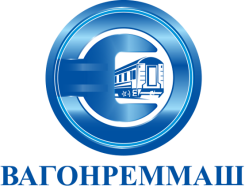 АКЦИОНЕРНОЕ ОБЩЕСТВО «ВАГОНРЕММАШ»Филиал Тамбовский вагоноремонтный завод392009, г. Тамбов, пл. Мастерских, д. 1тел. (4752) 44-49-59, факс 44-49-02, e-mail: tvrz@vagonremmash.ru         Председатель           конкурсной комиссии          Тамбовского ВРЗ АО «ВРМ»          _______________ А.И. Грибков          «___»_____________ 2021 г.1.1Наименование объектаТрансформатор ЭТМПК 2000/10 инв. №436701.2характеристики объектаМощность /напряжение - 2000/10 (6кВ)1.3Местонахождение объекта392009, г. Тамбов, пл. Мастерских, д. 11.4Наименование работы, ремонта Капитальный ремонт трансформатора ЭТМПК 2000/10 инв. №436701.5Цель выполнения работ (конечный результат)Устранение дефектов, выявленных в процессе эксплуатации трансформатора, продление срока эксплуатации трансформатора, обеспечение его надежной и бесперебойной работы. 1.6Обоснование необходимости проведения работТитульный список капитального ремонта основных фондов Тамбовского ВРЗ АО «ВРМ» на 2021г.1.7Содержание работ Мойка трансформатораСлив масла - 	2,8 т.	Демонтаж навесного оборудованияРазборка трансформатораОсмотр и очистка магнитопровода от шлама и грязи, устранение обнаруженных дефектов, проверка и восстановление изоляции, подтяжка стяжных шпилек (бандажей)Изготовление и замена обмоток ВН и НН в кол-ве 6 шт.	Пропитка сборка катушек - 6 шт.	Сборка активной частиРемонт бака, арматуры бакаРемонт расширителяРемонт радиаторовРемонт (замена) переключающего устройстваРемонт (замена) привода переключающего устройстваРемонт термосифонных фильтровРемонт вводов съемных - 9 шт.	Ремонт реактораЗамена изоляторов ВН - 3 шт.	Сушка трансформатораЗаполнение маслом - 2,8т	Окраска трансформатораОбъем работ и материалов согласно локально сметному расчету, подготовленному Подрядчиком и утвержденному Заказчиком (Приложение № 2 к договору подряда).Транспортировка и шефмонтажТранспортировка трансформатора на ремонтную площадку и транспортировка после проведения ремонта на Тамбовский ВРЗ АО «ВРМ», а также шефмонтаж осуществляется силами Подрядчика и за счет Подрядчика.1.8Срок выполнения работ – начало, окончаниеСрок выполнения работ – с момента подписания договора до 25.06.2021г.1.9Условия выполнения работПодрядчик обязан выполнить работы собственными силами без привлечения сторонних организаций.2.1Наличие необходимых лицензий и разрешений (обязательных и в добровольной системе сертификации)Наличие соответствующих действующих разрешений, подтверждающих членство в саморегулирующих организациях СРО и наличие свидетельств о допуске к видам деятельности в рамках настоящего технического задания. Наличие лицензий и сертификатов, необходимых для проведения электрических испытаний.2.2Поставка оборудования и материалов 1.Материально-технические ресурсы, поставляемые Подрядчиком, должны обеспечить выполнение работ в соответствии с ТЗ. 2.Для выполнения работ должны применяться материалы и полуфабрикаты в соответствии с ГОСТом, ТУ, сертификатами качества. 2.3Сметная документацияПодрядчик обязан представить сметную документацию. Стоимость работ определить в текущем уровне цен, сложившихся на момент составления сметы. Подрядчик, при применении территориальных сметных норм и единичных расценок ТЭСН и ЕР в рамках проведения капитального ремонта проводит экспертизу сметной документации территориальными центрами по ценообразованию в строительстве.2.4Технический контроль процесса ремонта 1. Подрядчик обязан представить Заказчику документы, удостоверяющие качество применяемых материалов (Разрешения на применение, Сертификаты соответствия, ТУ, паспорта), отвечающие требованиям НД и ТД с учетом их транспортировки, хранения, упаковки.2. Заказчик, при необходимости, осуществляет приемку выполненных работ с привлечением независимого эксперта или специализированной организации.2.5Качественно-количественный состав подрядной организацииВсе работы должны проводиться рабочими, имеющими квалификационный разряд, рекомендованный ЕТКС для данного вида работ. 2.6Условия окончания работ, подконтрольная эксплуатация Подрядчик обязан сдать объект после выполнения работ, оформления всей отчетной документации.В случае несоответствия характеристик оборудования, (установки), вышедшей из ремонта, паспортным данным и иным действующим в отрасли нормативным документам Подрядчик должен за свой счет и в согласованные с Заказчиком сроки устранить замечания. Если дефекты являются результатом некачественно выполненных Подрядчиком работ, то их устранение Заказчиком не оплачивается, при этом обнаруженные дефекты устраняются Подрядчиком в согласованные с Заказчиком сроки.3.1Необходимость предоставления гарантииПодрядчик обязан предоставить гарантию на выполненные работы со дня подписания акта ОС-3.3.2Гарантийный срок1.Гарантийный срок на выполненные работы должен составлять 12 месяцев со дня подписания акта ОС-3.2. Объем гарантий включает:а) надлежащее   качество   используемых    материалов,   конструкций,   изделий  и оборудования, соответствие их требованиям технической части, в т.ч. проектно-сметной документации, спецификациям, действующему законодательству РФ, государственным стандартам и техническим условиям, обеспеченность их соответствующими сертификатами, техническими паспортами и другими документами, удостоверяющими их качество;б) качество выполнения всех  работ в соответствии с техническим заданием и действующим законодательством РФ и иными нормативными правовыми актами РФ;в) устранение всех недостатков и дефектов, выявленных в гарантийный период в срок, указанный в договоре.3.3Порядок представления претензий в течение гарантийного срока.В соответствии с условиями договора.1. Полное наименование участника:2. Сведения о регистрации юридического лица: регистрационный номер, дата регистрации, ИНН, КПП и др.Орган, зарегистрировавший юридическое лицо(если контрагент физическое лицо – паспортные данные физического лица)Место нахождения, почтовый адрес:Телефон, факс3. Акционеры (участники), владеющие более 20% голосующих акций (долей, паев) юридического лица4. Ф.И.О. Членов Совета директоров/Наблюдательного совета (если имеется):5. Ф.И.О. Генерального директора (президента, директора, управляющего, наименование управляющей организации):6. Ф.И.О. Членов Правления/иного коллегиального исполнительного органа (если имеется):7. Балансовая стоимость активов (всего) в соответствии с последним утверждённым балансом:8. Балансовая стоимость основных производственных средств и нематериальных активов в соответствии с последним утверждённым балансом:Подпись Уполномоченного лица№п/пНаименование работЕд. изм.Кол-воСтоимость, руб.(без НДС)НДС, руб.Стоимость, руб. (с учетом НДС)1…ИТОГОИТОГОИТОГОПодрядчик:Подрядчик:Приложение № 1к Договору №______от «___» _____________20__г1.1Наименование объектаТрансформатор ЭТМПК 2000/10 инв. №436701.2характеристики объектаМощность /напряжение - 2000/10 (6кВ)1.3Местонахождение объекта392009, г. Тамбов, пл. Мастерских, д. 11.4Наименование работы, ремонта Капитальный ремонт трансформатора ЭТМПК 2000/10 инв. №436701.5Цель выполнения работ (конечный результат)Устранение дефектов, выявленных в процессе эксплуатации трансформатора, продление срока эксплуатации трансформатора, обеспечение его надежной и бесперебойной работы. 1.6Обоснование необходимости проведения работТитульный список капитального ремонта основных фондов Тамбовского ВРЗ АО «ВРМ» на 2021г.1.7Содержание работ Мойка трансформатораСлив масла - 	2,8 т.	Демонтаж навесного оборудованияРазборка трансформатораОсмотр и очистка магнитопровода от шлама и грязи, устранение обнаруженных дефектов, проверка и восстановление изоляции, подтяжка стяжных шпилек (бандажей)Изготовление и замена обмоток ВН и НН в кол-ве 6 шт.	Пропитка сборка катушек - 6 шт.	Сборка активной частиРемонт бака, арматуры бакаРемонт расширителяРемонт радиаторовРемонт (замена) переключающего устройстваРемонт (замена) привода переключающего устройстваРемонт термосифонных фильтровРемонт вводов съемных - 9 шт.	Ремонт реактораЗамена изоляторов ВН - 3 шт.	Сушка трансформатораЗаполнение маслом - 2,8т	Окраска трансформатораОбъем работ и материалов согласно локально сметному расчету, подготовленному Подрядчиком и утвержденному Заказчиком (Приложение № 2 к договору подряда).Транспортировка и шефмонтажТранспортировка трансформатора на ремонтную площадку и транспортировка после проведения ремонта на Тамбовский ВРЗ АО «ВРМ», а также шефмонтаж осуществляется силами Подрядчика и за счет Подрядчика.1.8Срок выполнения работ – начало, окончаниеСрок выполнения работ – с момента подписания договора до 25.06.2021г.1.9Условия выполнения работПодрядчик обязан выполнить работы собственными силами без привлечения сторонних организаций.2.1Наличие необходимых лицензий и разрешений (обязательных и в добровольной системе сертификации)Наличие соответствующих действующих разрешений, подтверждающих членство в саморегулирующих организациях СРО и наличие свидетельств о допуске к видам деятельности в рамках настоящего технического задания. Наличие лицензий и сертификатов, необходимых для проведения электрических испытаний.2.2Поставка оборудования и материалов 1.Материально-технические ресурсы, поставляемые Подрядчиком, должны обеспечить выполнение работ в соответствии с ТЗ. 2.Для выполнения работ должны применяться материалы и полуфабрикаты в соответствии с ГОСТом, ТУ, сертификатами качества. 2.3Сметная документацияПодрядчик обязан представить сметную документацию. Стоимость работ определить в текущем уровне цен, сложившихся на момент составления сметы. Подрядчик, при применении территориальных сметных норм и единичных расценок ТЭСН и ЕР в рамках проведения капитального ремонта проводит экспертизу сметной документации территориальными центрами по ценообразованию в строительстве.2.4Технический контроль процесса ремонта 1. Подрядчик обязан представить Заказчику документы, удостоверяющие качество применяемых материалов (Разрешения на применение, Сертификаты соответствия, ТУ, паспорта), отвечающие требованиям НД и ТД с учетом их транспортировки, хранения, упаковки.2. Заказчик, при необходимости, осуществляет приемку выполненных работ с привлечением независимого эксперта или специализированной организации.2.5Качественно-количественный состав подрядной организацииВсе работы должны проводиться рабочими, имеющими квалификационный разряд, рекомендованный ЕТКС для данного вида работ. 2.6Условия окончания работ, подконтрольная эксплуатация Подрядчик обязан сдать объект после выполнения работ, оформления всей отчетной документации.В случае несоответствия характеристик оборудования, (установки), вышедшей из ремонта, паспортным данным и иным действующим в отрасли нормативным документам Подрядчик должен за свой счет и в согласованные с Заказчиком сроки устранить замечания. Если дефекты являются результатом некачественно выполненных Подрядчиком работ, то их устранение Заказчиком не оплачивается, при этом обнаруженные дефекты устраняются Подрядчиком в согласованные с Заказчиком сроки.3.1Необходимость предоставления гарантииПодрядчик обязан предоставить гарантию на выполненные работы со дня подписания акта ОС-3.3.2Гарантийный срок1.Гарантийный срок на выполненные работы должен составлять 12 месяцев со дня подписания акта ОС-3.2. Объем гарантий включает:а) надлежащее   качество   используемых    материалов,   конструкций,   изделий  и оборудования, соответствие их требованиям технической части, в т.ч. проектно-сметной документации, спецификациям, действующему законодательству РФ, государственным стандартам и техническим условиям, обеспеченность их соответствующими сертификатами, техническими паспортами и другими документами, удостоверяющими их качество;б) качество выполнения всех  работ в соответствии с техническим заданием и действующим законодательством РФ и иными нормативными правовыми актами РФ;в) устранение всех недостатков и дефектов, выявленных в гарантийный период в срок, указанный в договоре.3.3Порядок представления претензий в течение гарантийного срока.В соответствии с условиями договора.СОГЛАСОВАНОЗаказчик"____"________________ 20__гУТВЕРЖДАЮПодрядчик"____"________________ 20___гПриложение № 3к Договору №______от «___» _____________20___гПриложение № 4к Договору №______от «___» _____________20___г